Unternehmen GmbH
Personalabteilung / Ansprechpartner
Straße 123
12345 StadtMusterstadt, TT.MM.JJJJBewerbung als AushilfeSehr geehrte Damen und Herren / Sehr geehrte Frau Beispiel,Diese Fragen sollten Sie beantworten:Einleitung: Warum interessiere ich mich ausgerechnet für diese Tätigkeit?Warum habe ich gerade dieses Unternehmen gewählt / Was verbindet mich mit dem Unternehmen?Welche Kernqualifikation bringe ich mit (in einem Satz)?Hauptteil: Welche relevanten Erfahrungen und Kompetenzen bringe ich mit (Berufserfahrung und Bildungshintergrund)?Inwiefern decke ich die Anforderungen der Stellenanzeige ab?Welche Soft Skills zeichnen mich aus und wie kann ich diese belegen? Optionaler Teil:Wie viele Stunden kann / möchte ich arbeiten?An welchem Standort möchte ich arbeiten?Schlussteil:Wann kann ich frühestens einsteigen?Welche Gehaltsvorstellung habe ich? (optional)Weitere allgemeine Tipps:Achten Sie darauf, dass das Bewerbungsschreiben auf eine DIN A4-Seite passt.Geben Sie in der Betreffzeile die genaue Bezeichnung der angebotenen Stelle an. Verweisen Sie nur auf für die Position relevante Erfahrungen und Kompetenzen.Belegen Sie Ihre Kompetenzen mit handfesten Beispielen und Zahlen.Nehmen Sie stets konkreten Bezug auf das Unternehmen.Vermeiden Sie unbedingt Rechtschreib- und Grammatikfehler.Achten Sie auf ein einheitliches und angemessenes Layout.Mit freundlichen Grüßen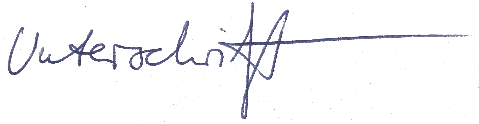 Max MusterProbleme bei der Bewerbung? Wir helfen Ihnen: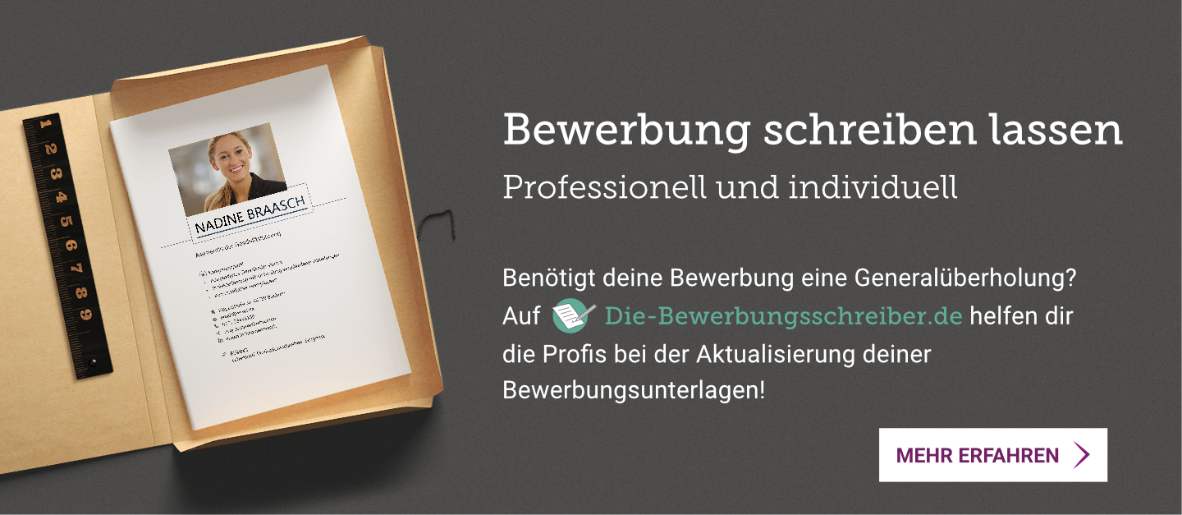 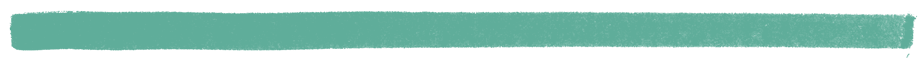 www.die-bewerbungsschreiber.de